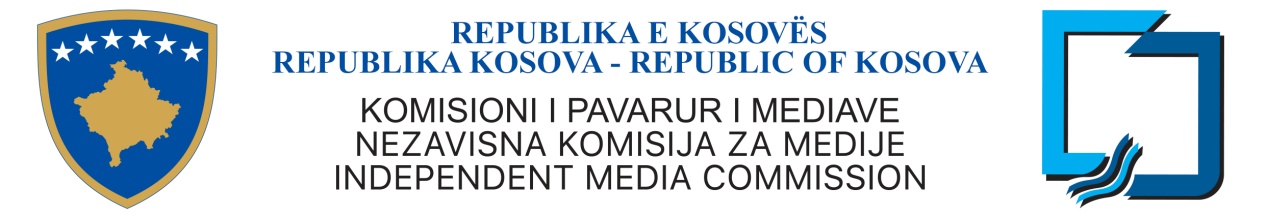 RAPORTIMI VJETOR NGA OPERATORËT E SHPËRNDARJES PËR VITIN 2022 Afati për raportim: 31 mars 2023RAPORTIMI VJETOR Pse duhet raportuar? Ofrimi i raporteve vjetore nga ana e operatorëve të shpërndarjes është obligim ligjor që del nga Ligji Nr.04/L-44  për Komisionin e Pavarur të Mediave, respektivisht Neni 28 i tij, si dhe Nenit 19 të  Rregullores KPM-2016/01 për Shpërndarjen e Ofruesve të Shërbimeve Mediale Audio dhe Audiovizuele . Të dhënat për raportim: Operatorët e shpërndarjes në raportet e tyre vjetore duhet të përfshijnë informacione përkitazi me shërbimin e ofruar; platformat përmes të cilave ofrojnë shërbimin; ofertat programore (katalogun e kanaleve) që i ofrojnë përdoruesve së bashku me të dhënat edhe për pakot programore; informacione për shtrirjen e rrjetit dhe numrin e përdoruesve; të dhëna mbi bilancin vjetor financiar si dhe informata tjera relevante të nevojshme për t’u vënë në dispozicion të KPM-së. Të dhënat e ofruara nga operatori i shpërndarjes në raportin vjetor do të ndihmojnë KPM-në të bëjë vlerësimet e nevojshme përkitazi me zhvillimin e tregut medial audiovizuel në të ardhmen krahas me përshtatjen dhe zhvillimin e legjislacionit të saj.Afatet për raportim dhe plotësim të të dhënave: Raportet vjetore me të dhënat e kërkuara duhet të dorëzohen në Zyrën e KPM-së jo më vonë se deri më 31 mars 2023. Në rastet kur KPM konsideron se informacioni i paraqitur në raport vjetor nuk është i plotë, KPM mund të kërkojë që brenda një afati të caktuar të dërgohen informacione shtesë për të kompletuar të dhënat dhe për të vërtetuar saktësinë e informacionit të dhënë. KPM-ja nuk do t’ia publikojë asnjë të licencuari  informacionin e ndjeshëm komercial dhe financiar që paraqitet në këtë  raport vjetor, përveç në rastet kur me ligj kërkohet të veprohet ndryshe.TË DHËNAT PËR TË LICENCUARINTË DHËNAT PËR TË LICENCUARINTË DHËNAT PËR TË LICENCUARINTË DHËNAT PËR TË LICENCUARINTË DHËNAT PËR TË LICENCUARINEmërtimi sipas licencës:  Adresa:Telefoni dhe Fax: E-mail adresat e personave përgjegjës për komunikim me KPM:Uebfaqja:Pronar/ë (emri dhe mbiemri):Pronësi në media tjera: Po (të ofrohet sqarim) / JoPronësi në media tjera: Po (të ofrohet sqarim) / JoDrejtor (emri dhe mbiemri):Nr. i përgjithshëm i personelit të angazhuar në operimet e operatorit të shpërndarjes:  Platforma përmes së cilës bëni shpërndarjen e ofruesve të shërbimeve mediale audiovizuale (nënvizoni):        Rrjet kabllor  IPTV OTT  Tjetër:              Rrjet kabllor  IPTV OTT  Tjetër:              Rrjet kabllor  IPTV OTT  Tjetër:              Rrjet kabllor  IPTV OTT  Tjetër:       TË DHËNAT PËR SHTRIRJEN TË DHËNAT PËR SHTRIRJEN TË DHËNAT PËR SHTRIRJEN TË DHËNAT PËR SHTRIRJEN TË DHËNAT PËR SHTRIRJEN Ju lutem sqaroni, në nivel të Kosovës, në çfarë niveli keni arritur shtrirjen me shërbimin tuaj të shpërndarjes së ofruesve të shërbimeve mediale audiovizuale (në %).   Në cilat vende (qytete, lokacione/zona kadastrale) operoni?TË DHËNAT PËR PËRDORUESITTË DHËNAT PËR PËRDORUESITTË DHËNAT PËR PËRDORUESITTË DHËNAT PËR PËRDORUESITTË DHËNAT PËR PËRDORUESITNumri i përgjithshëm i përdoruesve për vitin 2022:        përdorues      përdoruesInformacionin për numrin e përdoruesve për secilin muaj të vitit 2022 i dorëzoni si informacion të veçantë të bashkëngjitur me raportin. Informacionin për numrin e përdoruesve për secilin muaj të vitit 2022 i dorëzoni si informacion të veçantë të bashkëngjitur me raportin. Numri i përdoruesve i ndarë sipas pakove programore:Këto informacione i dorëzoni të bashkëngjitur me raportin Këto informacione i dorëzoni të bashkëngjitur me raportin Këto informacione i dorëzoni të bashkëngjitur me raportin Këto informacione i dorëzoni të bashkëngjitur me raportin Marrëveshje/kontratë me përdorues (kopje):Këto informacione i dorëzoni të bashkëngjitur me raportin Këto informacione i dorëzoni të bashkëngjitur me raportin Këto informacione i dorëzoni të bashkëngjitur me raportin Këto informacione i dorëzoni të bashkëngjitur me raportin TË DHËNAT PËR SHPËRNDARJEN E OFRUESVE TË SHËRBIMEVE MEDIALE AUDIOVIZUELE TË DHËNAT PËR SHPËRNDARJEN E OFRUESVE TË SHËRBIMEVE MEDIALE AUDIOVIZUELE TË DHËNAT PËR SHPËRNDARJEN E OFRUESVE TË SHËRBIMEVE MEDIALE AUDIOVIZUELE TË DHËNAT PËR SHPËRNDARJEN E OFRUESVE TË SHËRBIMEVE MEDIALE AUDIOVIZUELE TË DHËNAT PËR SHPËRNDARJEN E OFRUESVE TË SHËRBIMEVE MEDIALE AUDIOVIZUELE TË DHËNAT PËR SHPËRNDARJEN E OFRUESVE TË SHËRBIMEVE MEDIALE AUDIOVIZUELE Numri i kanaleve që keni ofruar për përdoruesit gjatë vitit 2022 (të gjitha kanalet në të gjitha pakot)Numri i kanaleve që keni ofruar për përdoruesit gjatë vitit 2022 (të gjitha kanalet në të gjitha pakot)Bashkëngjitur ju lutem e ofroni katalogun e këtyre kanaleve (listën e ofruesve të shërbimeve mediale audiovizuele.) Numri i pakove që ofroni për përdoruesit së bashku me emërtimin për secilën prej tyre (psh. familjare/bazike, premium, etj.) Numri i pakove që ofroni për përdoruesit së bashku me emërtimin për secilën prej tyre (psh. familjare/bazike, premium, etj.) Bashkëngjitur ju lutem e ofroni edhe listën për kanalet që janë pjesë e secilës pako (psh. listën e kanaleve në pakon familjare ose bazike dhe në të tjerat). Cilat kanale i keni të përfshira me rregullin e bartjes së obligueshme?Cilat kanale i keni të përfshira me rregullin e bartjes së obligueshme?Nëse keni sqarime ose komente shtesë për këtë pjesë, ju lutem e dërgoni të bashkëngjitur. Këshilli Programor (përbërja) Këshilli Programor (përbërja) Bashkëngjitur ju lutem e ofroni aktin e themelimit.TË DHËNAT FINANCIARE PËR VITIN FISKAL 2022TË DHËNAT FINANCIARE PËR VITIN FISKAL 2022TË DHËNAT FINANCIARE PËR VITIN FISKAL 2022TË DHËNAT FINANCIARE PËR VITIN FISKAL 2022TË DHËNAT FINANCIARE PËR VITIN FISKAL 2022TË DHËNAT FINANCIARE PËR VITIN FISKAL 2022Të hyrat (2022)Të hyrat (2022)Të hyrat (2022)Shpenzimet (2022) Shpenzimet (2022) Shpenzimet (2022) Mjetet e bartura nga viti 2021:       €      €Pagat:       €      €Të hyrat e përgjithshme (2022):      €      €Sigurim të të drejtave për transmetim dhe ritransmetim të kanaleve të ofruara/shpërndara:      €      €Buxheti i përgjithshëm:       €      €Investime për ngritje të kapaciteteve teknike:       €      €Të hyrat e përgjithshme gjatë vitit fiskal 2022Të hyrat e përgjithshme gjatë vitit fiskal 2022Të hyrat e përgjithshme gjatë vitit fiskal 2022Shpenzime tjera (sqaroni):      €      €Parapagimi nga përdoruesit e operatorit të shpërndarjes:       €      €TOTAL:      €      €Tjera (në rast të përfitimit të fondeve publike, ofroni dëshmi mbi bazën e të cilave keni qenë përfitues):       €      €Bashkëngjitni çmimoren për secilën pako programore që keni ofruar për përdoruesit gjatë vitit 2022. Bashkëngjitni çmimoren për secilën pako programore që keni ofruar për përdoruesit gjatë vitit 2022. Bashkëngjitni çmimoren për secilën pako programore që keni ofruar për përdoruesit gjatë vitit 2022. Të bashkëngjiten: Të bashkëngjiten: Në rast se pronari/bashkëpronarët kanë pronësi në mediat tjera (elektronike, portale, online, të shkruara, etj.), ofroni sqarim në të cilën duhen përfshirë informata lidhur me: emrin dhe llojin e medias, si dhe % e pronësisë.Dëshmitë mbi bazën e të cilave keni qenë përfitues të fondeve publike. Të gjitha dokumentacionet dhe sqarimet shtesë që janë kërkuar në formular. Në rast se pronari/bashkëpronarët kanë pronësi në mediat tjera (elektronike, portale, online, të shkruara, etj.), ofroni sqarim në të cilën duhen përfshirë informata lidhur me: emrin dhe llojin e medias, si dhe % e pronësisë.Dëshmitë mbi bazën e të cilave keni qenë përfitues të fondeve publike. Të gjitha dokumentacionet dhe sqarimet shtesë që janë kërkuar në formular. 